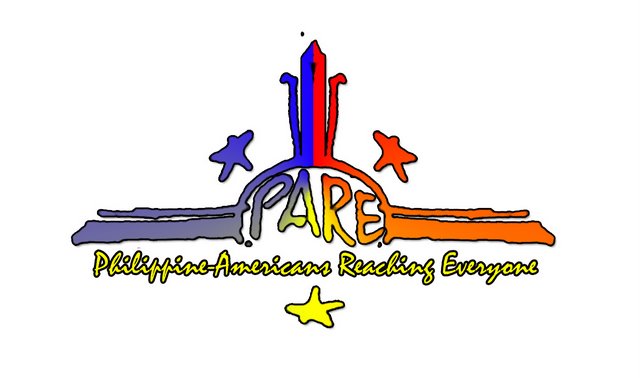 Member Information Form 2013 - 2014General Information First Name: Last Name:  Name you want printed in a program (if different from above): Home Address:  City, State, Zip Code: Would your parents be interested in receiving a P.A.R.E. newsletter once a semester? Year in School: Major: If not an STJ STUDENT, what school do you go to?: X-Number (for STJ Students ONLY): Commuter/Resident Student: Dorm Building/Suite/Room: Dorm Extension #: Cell Phone #: Birthday: E-mail (that you check most often): AIM:  T-shirt size: Help P.A.R.E. Out With Planning! If you have a car, can drive, and have a valid drivers’ license, would you be willing to carpool (a.k.a. drive other people)? Do you work (on or off campus) and, if so, where? According to your FALL 2012  schedule (work and/or school), what is/are your most available night(s)? Show Off Your Skills!IF YOU ARE INTERESTED in (or good at) any of the following, please indicate and specify: • Dance (modern, step, cultural, etc., please specify):  • Painting / Drawing: • Play Instrument / Write music / Singing: • Writing Script:  • Filming / Editing Videos: • Creating or Editing Sound Files: • Making Costumes or Props / Set Building: • Web Design: • Sports (please specify): • Any Others:  Hook P.A.R.E. Up!   What are your connections? Who’s in your network? (e.g. Where do you work? What clubs/organizations are you involved in? Do you or anyone you know own a store, a business, a catering hall? What kind of talents do you have? What do you have experience in? etc.)  Please include anything & everything!!!